. ABBV  BOBATH RECYCLAGE : FACILITATIONSDate :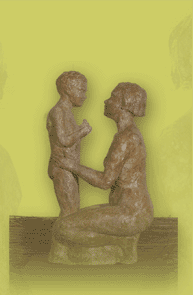 Du 22 11 2021 au 26 11 2021 (5 jours consécutifs)Horaire : 9H -12H30 ; 13H30 -16H30 Lieux de la formation : Louvain-La-Neuve, Belgique    Ecole Escalpade   Rue de la ferme des Bruyères, 2    1348 Louvain-la-NeuvePublic :Thérapeutes Bobath certifiés EBTAInscription : Suivre le lienAttention : la situation sanitaire peut à tout moment reporter ou annuler la formation ABBV  BOBATH RECYCLAGE : FACILITATIONSDatum: Van 22 11 2021 tot 26 11 2021 (5 opeenvolgende dagen) Schema: 9.00 - 12.30 uur; 13:30-16:30 uurOpleiding plaats : Louvain-La-Neuve, Belgique    Ecole Escalpade   Rue de la ferme des Bruyères, 2    1348 Louvain-la-NeuvePubliek :EBTA gecertificeerde Bobath-therapeutenInschrijving : Volg de linkOpgelt : de gezondheidssituatie kan de cursus op elk moment uitstellen of annuleren.Prix :Langues : Nombre maximum de participants :Objectifs de la formation :Méthodes pédagogiques :Enseignants :Reconnaissance du cours :Chèques-formation :PRO-Q-kiné :Informations complémentaires :Membres : 600€Non-membres : 800€Néerlandais et français Les cours seront accessibles aux néerlandophones comme aux francophones Le cours déroulera dans un établissement francophone, la langue de communication  avec les enfants CP sera le français.24Après les 5 jours de formation,  le participant aura plus de connaissance  des techniques de facilitations, du concept de la préparation à la fonction et de la fonction  et aussi plus de compréhension du lien entre la participation du patient  et les techniques apprises  Le participant aura appris  des techniques de facilitations plus spécifiques que  celles enseignées dans le cours de base.5 jours consécutifs   sessions  théoriques de la pratique pratique des facilitations : les participants  2 par 2, l’un sur l’autre  sessions pratiques  avec des enfants CP / approche thérapeutique : 2 thérapeutes par patient Discussions des cas cliniques Le teaching team de l’ABBV : tutors et seniors tutors EBTALe chèque-formation est une aide à la formation continue destravailleurs. Le chèque-formation s'adresse aux PME occupant au maximum 250 travailleurs ETPL (Equivalent Temps Plein) ONSS et aux indépendants àtitre principal qui souhaitent augmenter l'efficacité de leur personnelPoints accrédités selon les règles de Pro-Q-KinéPour toutes questions concernant l’organisation du cours, prendre contact via le site Bobath Questions administratives : 0478/26 20 60Prijs :Talen : Maximaal aantal deelnemers :Opleiding doelen :Leer Méthodes :Leraren :Cursus erkening :KMO portefeuille :PRO-Q-kiné :Meer informaties :Lid : 600€Niet-lid : 800€Nederlands en frans De cursussen zijn toegankelijk voor zowel Nederlandstaligen als Franstaligen.De cursus vindt plaats in een Franstaligcentrum, de voertaal met de CP- kinderen is Frans.24Na de 5 dagen cursus heeft de deelnemer meer kennis van faciliteringstechnieken, het concept van voorbereiding op functie en functie en ook meer begrip van het verband tussen patiëntenparticipatie en de aangeleerde technieken. De deelnemer heeft faciliteringstechnieken geleerd die specifieker zijn dan in de basiscursus. 5 opeenvolgende dagen praktijk en facilitaties sessies van de praktijk praktijk van facilitaties: deelnemers ander praktijk met kinderen CP / Clinical case besprekingenhet teaching team van de ABBV: tutors en seniors tutors EBTAVoor de zelfstandige therapeut of therapeut in kleine of middelgrote onderneming in Vlaanderen:We zijn verheugd u te melden dat we onlangs bericht gekregen hebben omtrent onze registratie in de KMO portefeuille.  Dat betekent dat zelfstandige therapeuten die in Vlaanderen wonen kunnen rekenen op een compensatie van een deel van de kosten van deze cursus en volgende cursussen gegeven door het ABBV.Hoe ga je daarvoor te werk:Ons registratienummer is:DV0218656Dat nummer moet gebruikt worden om de aanvraag te doen voor de cursus. Verder volg je de instructies die te vinden zijn op de website van het agentschap ondernemen en innoverenVoor de werknemer in een grote organisatie :Voor zij die beroep willen doen op educatief verlof dan kan dat door gebruik te maken van onderstaande erkenningsnummer paritair comité: PC 330 en PC 319BPunten geaccrediteerd volgens de regels van Pro-Q-KinéNeem voor vragen over de organisatie van de cursus contact op met de Bobath-website Administratieve vragen: 0478/26 20 60